ΕΤΑΙΡΕΙΑ ΚΥΚΛΑΔΙΚΩΝ ΜΕΛΕΤΩΝΒΡΑΒΕΙΟΝ ΑΚΑΔΗΜΙΑΣ ΑΘΗΝΩΝ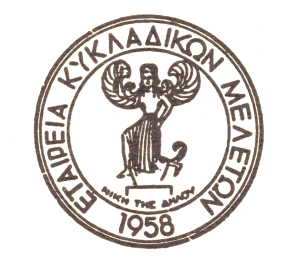 ΠΡΟΣΚΛΗΣΗ ΣΕ ΤΑΚΤΙΚΗ ΓΕΝΙΚΗ ΣΥΝΕΛΕΥΣΗ Σύμφωνα με απόφαση του Διοικητικού Συμβουλίου της 27ης Νοεμβρίου 2020,  καλούνται τα τακτικά μέλη της «Εταιρείας Κυκλαδικών Μελετών» σε  τακτική Γενική Συνέλευση,  η οποία θα διεξαχθεί την Τετάρτη 23 Δεκεμβρίου 2020  και ώρα 18.30μμ. Επί ελλείψεως απαρτίας από τους ταμειακώς ενήμερους, η πρόσκληση αναβάλλεται για την Δευτέρα 28 Δεκεμβρίου και ώρα 18.30 μέσω τηλεδιάσκεψης  Ημερήσια διάταξη-Διοικητικός απολογισμός έτους 2019-Οικονομικός απολογισμός έτους 2019-Έκθεση Εξελεγκτικής Επιτροπής-Ενημέρωση – προγραμματισμός για το έτος 2020 αλλά και 2021-Συζήτηση επί της παράτασης της θητείας του Διοικητικού Συμβουλίου και της Εξελεγκτικής Επιτροπής, λόγω εκτάκτων συνθηκών-Λοιπά θέματα  Παρακαλούμε για τη συμμετοχή των Τακτικών Μελών και για την ενίσχυση των σκοπών της Εταιρείας Κυκλαδικών Μελετών                Αθήνα 8 Δεκεμβρίου 2020               O Πρόεδρος                                               O  Γεν. Γραμματεύς                  Καθ  ΔΗΜ ΣΤΥΛ. ΚΟΡΡΕΣ                       Δρ ΓΕΩΡΓΙΟΣ ΓΑΒΑΛΑΣ       